生物多样性和生态系统服务政府间科学政策平台全体会议第四届会议2016年2月22日至28日，吉隆坡临时议程项目5(e)平台的工作方案：对生物多样性和生态系统服务全球评估的范围界定报告对生物多样性和生态系统服务全球评估的范围界定报告
(交付品2(c))		    秘书处的说明	        一、  导言1.	秘书处在关于界定全球评估生物多样性和生态系统服务的范围的初次报告(IPBES/3/9)的说明中规定了编制平台交付品的程序，生物多样性和生态系统服务政府间科学政策平台全体会议根据这一程序，在第三届会议上通过关于2014年至2018年工作方案的IPBES-3/1号决定，在决定中批准了为全球生物多样性和生态系统服务评估界定范围的进程，供全会第四届会议审议。作为对此决定的回应，一个专家组于2015年10月5日至7日在德国波恩举行会议，根据编制平台交付品的程序编写了范围界定报告。当前说明的内容为专家组编写的范围界定报告。2.	在同一决定中，全会同意在第四届会议上审议关于开展开阔大洋区域评估的方案。开阔大洋包含在本次全球评估的范围内。因此本说明为全体会议审议开阔大洋提供背景信息。有关专家组工作的更多信息，参见秘书处关于生物多样性和生态系统服务全球评估的范围界定进程的说明(IPBES/4/INF/8)。	二、	评估的范围、地域、原理、功用及方法	A.	范围3.	全球评估将批判性地评价人们对于人类在过去、现在和未来与自然之间多尺度互动的认知状态，还将审查自然的状态、趋势(过去和将来)、驱动因素、价值和应对方案(包括陆地、淡水、沿海和海洋生物多样性、生态系统结构和功能)、自然对人类的益处(包括生态系统商品和服务)及相互联系。全球评估还将指出不同方案的阈值、反馈、复原力、机会、协同增效和权衡取舍。评估将进一步分析生物多样性和生态系统的贡献，对人类及其长远福祉的益处，以及对实现可持续发展目标的作用，同时确认在实现各种目标时需要作出的协同努力和权衡取舍，以及可持续发展问题在社会、经济和环境层面的相互联系。分析工作将依托《2011年至2020年生物多样性战略计划》及其2050年愿景、爱知生物多样性目标和国家生物多样性战略及行动计划开展。 全球评估旨在从地方到全球多个空间尺度加强生物多样性、生态系统功能和生态系统商品与服务方面科研与政策之间的互动，提供政府、私营部门和民间社会作出知情决定所需的知识。4.	分析的时间框架将涵盖目前状况、截止到2020年的趋势(向前回顾长达50年)和对未来的合理预测，侧重于2020至2050年间的各个阶段， 包括《生物多样性战略计划》和《可持续发展目标》的主要时间节点。平台的概念框架将指导这些不同时间和空间尺度上的社会和生态系统分析。5.	全球评估将综合四个区域和次区域评估结果，探讨区域评估没有涉及的全球性问题，包括跨区域和全球性间接驱动因素，如经济、人口、治理、技术和文化方面的驱动因素。评估将重点关注制度(正式和非正式)的作用以及生产、供应和消费链条的国际模式，正是这些模式左右着全球经济增长(包括贸易和金融)对自然及其功能的影响；评估还将关注这些模式对生活质量的影响(即世界范围内一处活动的生态足迹对另一处的影响)。评估还将探讨跨区域的直接驱动因素，如气候变化和跨境污染，以及其他全球性和次全球性问题，如迁徙物种、土地使用变化、入侵物种和具有全球意义的生物文化和生物多样性热点。评估将展示将自然和生态系统与发展问题综合考虑将如何增进人类福祉。6.	全球评估将探讨以下与政策相关的问题：(a)	在全球和跨区域层面，目前人与自然互动的现状和趋势是什么？(b)	生物多样性、生态系统功能和生态系统服务如何推动可持续发展目标的落实？(c)	在实现2020年爱知生物多样性目标和2030年可持续发展目标方面正在取得什么进展？(d)	从现在到2050年，人与自然的互动可能面临怎样的未来？(e)	有什么途径和政策干预可以引导一个多中心的社会走向可持续未来？(f)	在实现可持续未来方面，各级的决策者有什么机遇？需要采取什么行动？	B.	地域7.	全球评估的地域包括陆地、内陆水域、沿海地区和全球海洋。	C.	原理8.	评估的原理是，就自然(包括陆地、淡水、沿海和海洋生物多样性、生态系统结构和功能)、自然对人类的益处(包括生态系统商品和服务)及这些益处对生活质量的影响展开首次全面的全球性政府间评估，在评估中纳入多种世界观、不同知识体系和多样的价值观，基于以往和正在进行的评估更进一步。9.	自然及其对人类的益处是世界各地人民经济、生计、精神和良好生活质量的基础。全球评估将综合平台所作区域/次区域和专题评估的主要结果，利用平台的方法论评估结果(情景假设和模型)和指南(各种评估和价值的生成与整合)，探讨跨区域和全球性问题，如全球性驱动因素(包括国际贸易、人口和文化变化、全球治理结构和进程、气候变化和外来入侵物种)，以及区域评估无法关注的进程和后果。10.	全球评估将推动建设一个加强版知识库，促进决策者、 科学家和不同知识和价值观体系中各种知识(如土著和地方知识)拥有者之间的交流互动。11.	全球评估本身将有助于平台功能的实现，包括能力建设(评估是能力建设的重要手段，可辨识将来的能力建设需要)，查明知识缺陷、创造知识和开发政策辅助工具。此外，这种评估是推进平台运行原则的关键，即确保在提供作出知情决定所需的知识时，酌情充分利用国家、次区域和区域性知识，包括采用一种自下而上的办法。	D.	功用12. 	  全球评估将依托最新的科学和其他知识体系，为用户(如政府、多边组织、私营部门和民间社会，包括土著民族和地方社区及非政府组织)提供相关、可信、正当、权威、科学、整体和综合的分析。比如，全球评估将依托可信的全球情景假设，基于对自然及其对人类益处的可持续管理，分析、模拟、综合与可持续发展目标有关的应对方案的潜在有效性，同时介绍最佳做法和经验教训。全球评估还将确定能力、知识和有效政策的不足，提出相关层面的解决方案。13.	全球评估面向公共和私营部门及民间社会各利益攸关方。全球评估的结果和重要信息将传达给平台宣传战略中介绍的广大受众。产出还将包括一份决策摘要，突出与政策有关(而非规定政策应为何)的关键调查结果。这些信息将广泛传播，包括(但不限于)利用新的信息通信技术。14.	全球评估的结果和关键信息将为政府和政府间论坛(如《生物多样性公约》)提供知识基础(其中将突出关键政策)，方便它们制定国内和全球政策，以养护和可持续利用生物多样性、生态系统及其对人类的益处。本次评估还将向其他一些决策者提供知识，见以下各章概要中对第6章的介绍。15.	全球评估在时间安排上将能够为《生物多样性公约》的《全球生物多样性展望》第五版提供资料。第五版将在2020年发布，报告《2011‒2020年生物多样性战略计划》的执行情况，并评估爱知生物多样性目标的成绩。全球评估一方面将基于第六个国家生物多样性战略和行动计划，另一方面还基于本次全球评估的成果和平台其他相关的工作(UNEP/CBD/SBSTTA/19/9)。预计科学、技术和工艺咨询附属机构将在第二十三次会议上(2019年第四季度)审议本次评估及其对《生物多样性公约》未来工作的影响，在第二十四次会议(2020年第二季度)上发布《全球生物多样性展望》第五版。16.	全球评估在时间安排上还能够为《2021‒2030年生物多样性战略计划》的编制工作提供资料。该计划承接2011‒2020年度计划，将于2020年第四季度接受生物多样性公约缔约方会议第十五次会议审议。E. 	方法17.	根据平台准则，全球评估将利用现有资料、已发表的科学和灰色文献以及其他资料，包括土著和地方知识体系。全球评估将汲取平台的区域和次区域、专题和方法论评估结果和准则以及其他相关全球性评估结果(如《千年生态系统评估》、政府间气候变化专门委员会的报告、《全球生物多样性展望》系列和《世界海洋评估》)作为其整体分析的组成部分。全球评估还将利用全球、区域、次区域和国家机构如相关的多边环境协定拥有的现有数据和信息。参与全球评估的专家将与土著和地方知识体系工作队紧密合作，确保以土著和地方知识的程序利用多种知识来源(IPBES/4/7)。根据平台的数据和信息管理计划，将注意通过开展互操作性进程，确保各项评估的可比性，从而保证对元数据和相应基础数据(如有可能)的调用。18.	我们将根据平台交付品编制程序，按照地域、学科、性别和专长(陆地和海洋自然科学、社会学和经济学、艺术和人文)均衡配置参与全球评估的专家成员。他们相互之间实现互动，与进行全球、专题和方法评估的类似小组互动，确保在概念和方法上保持一致。他们还将与关注知识和数据、土著和地方知识体系以及能力建设的各个工作队密切合作，同时考虑知识拥有者的权利。专家组将遵循《评估编写和整合指南》(见IPBES/4/INF/9)和自然及其益处(包括生物多样性和生态系统服务)的多重价值多元概念化初步指引(IPBES/4/INF/13)。	三、	章节概要19.	 按照建议，本次全球评估将由六章组成，为一份政策相关报告，内容见后。但应当注意，下述篇章结构不排除将各章分为较小单元(前提是维持整体结构中高级标题不变)，以确保条理清晰，方便撰写者把握。每章都配有一份行政摘要。为决策者撰写的摘要以非规定性方式简要介绍主要调查结果及对决策者最为重要的信息。20.	第1章的内容是了解全球层面人与自然互动中的可持续发展机会，作为全球评估的铺垫，说明本次评估是一次关于人类社会与自然互动方式的综合性全球评估，将汇集多种世界观、多种知识体系和多元价值观，接下来是为评估的章节次序和整体思路提供一个路线图。21.	第2章还将结合可持续发展目标的原理，发现和评估自然及其对人类的益处对实现可持续发展目标的贡献，同时确认实现多种目标之间的协同增效作用和折中取舍，以及需要均衡整合可持续发展的社会(包括文化)、经济和环境维度。分析将以概念框架的视角展开，同时特别考虑到《2011‒2020年生物多样性战略计划》、2050年愿景、《爱知生物多样性目标》、国家生物多样性战略及行动计划以及它们之间的关系。22.	第2章是关于全球层面人与自然互动的现状和趋势，将按照概念框架的指导，重点考查全球和次区域层面人与自然互动的现状和趋势，包括概念框架(IPBES-2/4号决定，附件)图1所示的“高质量生活”、直接和间接驱动因素、以及“自然”和“自然对人类的益处”之间的互动关系。这些分析将运用不同证据依据，包括自然和社会科学及土著和地方知识。本章的评估包括：(a)	分析和综合平台的区域性/次区域性评估和其他区域性评估，侧重于现状和趋势。确定各地区新出现的问题和成功故事，突出区域/次区域层面的共性和差异。分析和综合将涵盖陆地、淡水、沿海和海洋地区，还包括对正式和非正式制度(即社会共同规则和文化习惯)作用的分析；(b)	分析和综合先前的全球评估，包括平台的专题评估和新的全球性证据，侧重现状和趋势，同时明确考虑跨区域关联。其中将包括《世界海洋评估》中关于开阔大洋的证据和新的分析；(c)	全球制度性驱动因素现状和趋势分析，包括跨区域贸易和投资倡议(如世界贸易组织)和多边环境协定，以及它们对概念框架其他组成部分的影响；(d)	信息和知识缺口以及能力建设需求分析。23.	第3章介绍实现国际主要目标的进展，侧重评估为实现全球生物多样性和生态系统服务协定中订明的2020年目标(爱知生物多样性目标)和2030年目标(可持续发展目标)取得的进展。本章在上一章分析的基础上展开，但明确侧重实现国际商定目标的进展。由于现有的区域性/次区域性和全球性评估可能没有明确涵盖全部目标，本章可能需要大量补充性分析内容。这些分析将使用多种证据依据，包括自然科学和社会科学及土著和地方知识。本章还可能评估在实现全球层面设定目标(比如以前和现在的国家生物多样性战略中设定的目标)方面的取得进展。本章的分析涵盖：(a)	综合区域/次区域评估、以前全球性评估中确定的现状和趋势以及现有的全球性指标和其他新证据，对实现关于生物多样性和生态系统服务的《2020年爱知生物多样性目标》和2030年可持续发展目标的进展情况进行逐项目标评估。在保持全球视角的同时，本章将考虑采用全球之下层面的相关案例研究，说明作为成功或失败的经验教训；(b)	评估为实现这些目标背后的总体愿景取得的进展。这包括分析目标之间的相互影响和反馈、概念框架的组成部分及按照部门进行的评估。评估将使用不同的证据依据；(c)	评估《2020年爱知生物多样性目标》是否可能实现，强调自然的多重价值及其对人类益处的变化，因为这些价值和益处受到制度和治理结构的支撑。评估将分析过去和目前的政策和管理措施及立法对实现这些目标的正面和负面作用(即与反事实条件比较)；(d)	分析信息和知识不足，以及是否需要进行新的批判性研究和能力建设，以便了解实现这些国际性目标的进展。24.	第4章是关于未来人与自然可能的互动方式，审查2030年至2050年期间可能出现的各种情景。它将利用定量和定性模型评估这些情况对概念框架各部分的影响。评估时将与国际商定的目标进行比较，如2030年的可持续发展目标和《生物多样性公约》2050年愿景，以便更好认识哪种社会经济发展路径产生的结果离这些目标最近或最远。分析包括：(a)	社会和生态系统中的正负反馈循环；(b)	将变化归因于直接驱动因素，将直接驱动因素的变化归因于不同利益攸关方；(c)	社会不同部门改变或缺乏改变所产生后果的成本和效益；(d)	评估不确定性和决策中处理不确定性的方法。25.	将基于四大类方法分析未来可能发生的情境：统计数据外推、探索性情景(比如，基于故事情节)、从案例分析发现的规律中作出推论以及非线性和阈值分析：(a)	基于当前趋势进行2030年统计学外推。如以谨慎方式解读短期未来，统计学外推法可对合理的未来假设提供更多认识，但前提是驱动因素和影响维持现在的趋势。将利用以前评估(比如《全球生物多样性展望》第四版)中开发的方法对关键指标进行数据外推；(b)	对合理的未来假设进行探索性考查，一般基于社会经济发展的故事情节(如《千年生态系统评估》的情景假设)。考察将根据以下分析和综合展开：(一)	现有的区域性情景假设，特别是平台区域性/次区域性评估中的情景假设；(二)	现有的全球性情景假设，包括海洋和平台专题评估中的情景假设；(三)	可得到的新情景假设，包括科学界应平台需求开发或与对平台需求有价值的情景假设；(c)	半定量和半定性叙事，基于案例研究和分析中所发现规律作出的推论。这些叙事将参照各种案例分析，但侧重在全球范围可以汲取的一般性经验教训；(d)	分析本章和前几章中出现的非线性关系和阈值及其对有未来情景和发展轨迹特点的影响，以及避免恶性临界点，走向良性过渡。26.	第5章是关于实现可持续未来的情景假设和路径，重点讨论通向可持续未来的路径和政策干预，侧重国际商定的2030年可持续发展目标和《生物多样性公约》关于生物多样性和生态系统服务的2050年愿景。因此，本章将关注有赖于自然的可持续发展问题，仅包括相关可持续发展目标的一个子集。本章还将关注权衡取舍、协同增效、反馈和机会，同时将频繁依赖参与性情景假设，方法包括：(a)	描述决策行为在确定未来发展机会中的作用和背景，基于平台的区域性、次区域性和专题评估，同时探索：(一)	治理的多中心性和嵌套性，以及认识权利和政策的不对称性；(二)	驱动因素与决策者的关系，如何认定驱动因素受决策者控制(内生性)或不受决策者控制(外生性)；(三)	时间尺度和时间滞后(惯性)在社会、文化、经济和自然体系中的作用，包括在人类应对变化的内生和外生驱动因素中的作用；(四)	分析本地和区域层面的相关政策和立法工具，以及这些工具为什么符合或违背全球性目标；(b)	依托现有工作成果和应平台需求开发或与对平台需求有价值的新假设，分析下述几种情景假设：(一)	旨在实现目标的情景假设，审查各种改善可持续发展需要采取的行动，基于对三个要素的分析和综合：a.	现有的区域性情景假设，特别是平台的区域性/次区域性评估中的情景假设；b.	现有的全球性情景假设，包括海洋和平台的专题评估中的情景假设；c.	可得到的新情景假设，包括应平台需要开发或对平台有价值的关于海洋的新情景假设；(二)	政策和管理筛选情景假设，探讨具体干预的作用和影响，基于对三个要素的分析和综合：a.	现有的区域性情景假设，特别是平台的区域性/次区域性评估中的情景假设；b.	现有的全球性情景假设，包括海洋和平台专题评估中的情景假设；c.	可得到的新假设，包括应平台需要开发或对平台有价值的关于海洋的新假设；(三)	基于案例研究和分析所发现规律的推论和跨尺度、跨区域分析，侧重已经带来积极协同增效的干预，同时指出所有情景假设中发生的权衡取舍、张力增加、各利益攸关方之间成本和效益分配的调整；(c)	分析依赖性路径和适应性(相对于锁定)制度和治理结构，以及作为(概念框架背景下的)核心间接驱动因素，这些因素将决定主导价值观和未来生物多样性、生态系统及其对人类益处可能受到的影响。分析时将考虑到第1至4章的信息，以确认对支持实现2030年可持续发展目标和2050年愿景的相关进程的了解状态，比如是否考虑了《2011-2020年生物多样性战略计划》制定的新目标。27.	 第6章是关于各级决策者的机会，基于第5章对决策的作用和背景的分析，确认目前存在各种世界观和价值观体系。本章将分析具体问题和各级政策制定者和决策者的行动机会。本章将关注四个联合国伙伴机构(联合国粮食及农业组织、联合国开发计划署、联合国环境规划署和联合国教育、科学及文化组织)和关于生物多样性的各种公约，包括《生物多样性公约》《联合国关于在发生严重干旱和/或荒漠化的国家特别是在非洲防治荒漠化的公约》《关于特别是作为水禽栖息地的国际重要湿地公约》《濒危野生动植物种国际贸易公约》和《养护野生动物移栖物种公约》，以其作为目标受众。本章将在确定目标受众的同时，还确认可以将治理理解为多中心的活动，由政府、私营部门和民间社会各种嵌套的决策进程组成。在辨识机会时，力图确认权力的不对称性、如何认定驱动因素受或不受不同决策者控制，以及时间尺度和时间滞后(惯性)在社会、文化、经济和自然体系中的作用。28.	针对的目标受众包括各种利益攸关方，比如决策者、立法者、高级财政规划者、直接和间接影响生物多样性、生态系统功能和服务的决策者，包括以下组织：(a)	全球和区域性治理结构，如联合国和其他多边机构；(b)	国家、次国家和地方各级政府及各种公共部门(包括农业、教育、环境、金融、渔业、卫生、工业、规划、研究、运输、财政和水利部门)；(c)	私营部门(包括工业、农业、文化、渔业、林业、水利、基础设施、卫生、金融和保险、贸易、采掘、能源、技术、休闲、体育和旅游业)；(d)	民间社会：(一)	家庭、消费者、社区组织；(二)	环境和人类发展方面的非政府组织；(三)	土著居民和地方社区；(e)	基金会、慈善机构和捐助机构；(f)	媒体、传播和营销机构；(g)	科学、研究、养护和教育机构。	四、	数据和资料29.	全球评估将利用来自各种知识体系的数据和资料，关注概念框架的所有组成部分，探索自然、自然的益处、驱动因素和人类福祉的相互关系。全球评估进程将与平台的区域性/次区域性评估和其他全球性评估进行互动，探索、整合和解读有全球意义的跨区域新问题。30.	全球评估还将确定并努力获取可能存在或出现的其他有全球意义的数据和资料来源。这些来源包括全球性、区域性和国家级机构和组织、科学文献和土著和地方知识。将面向全球通报全球评估进程的要求，以便确定和鼓励共享相关数据和资料。31.	数据和知识工作队将就数据和信息的质量、置信度、指标和代表性提供积极指导。同样，土著和地方知识体系工作队将就如何分析和利用土著和地方知识提供指导。将通过能力建设、知识共享和国际合作加强执行这些任务的集体能力。	五、	战略合作伙伴关系和倡议32.	根据平台的运作原则，合作伙伴关系对预防重复和促进全球评估与现有活动相互促进起重要作用。战略合作伙伴关系是平台许多可能合作伙伴关系形式中的一个关键种类。在全球评估方面，战略合作伙伴关系旨在推动全球评估各方面之间的协调、互惠，减少重复工作，或在同一个全球框架下建立和维持与各种相关机构的关系。界定范围的进程将以下实体确定为全球评估进程的候选战略合作伙伴：未来地球、地球观测组织、生物多样性观测网络及生物多样性指标伙伴关系。	六、	技术支持33.	本次评估的技术支持由位于平台秘书处的技术支持小组提供，以促进与该工作方案其他方面尤其是与区域性和专题评估的协同增效。小组由一名全时工作人员组成，辅之以借调至秘书处的一名或多名全时工作人员。	七、	能力建设34.	全球评估的一个关键目标是提高在区域和次区域层面展开评估的能力以及发起更广泛的社区能力建设工作的能力，而能力建设工作将在评估完成以后继续进行，特别包括加强土著和地方知识体系对评估作出的有效贡献。全球评估将得到能力建设工作队及其技术支持小组的支持，特别是通过落实IPBES/4/6号文件提议的研究金、交流和培训方案。 全球评估将遴选一批专家，用于为平台的能力建设活动提供支持。	八、	传播和外联宣传35.	全球评估报告及为决策者编写的摘要将以电子形式发布。决策摘要将以所有联合国正式语文提供，并会应要求印刷。报告将被上传到平台的网站。面向广大利益攸关方(包括公众)的外联活动将基于平台的传播和外联战略和预算。传播将面向全部平台利益攸关方并将照顾不同用户的具体兴趣，评估中使用的元数据将根据平台开发的相关准则予以公开。	九、	进程和时间表36.	以下列出了拟议的评估报告编写流程和时间表，包括行动、里程碑和体制安排。		*这些日期为初步确定日期，可能前后变化几周。	十、	成本估计37.	下表列出了开展评估并编写评估报告的估计成本。联合国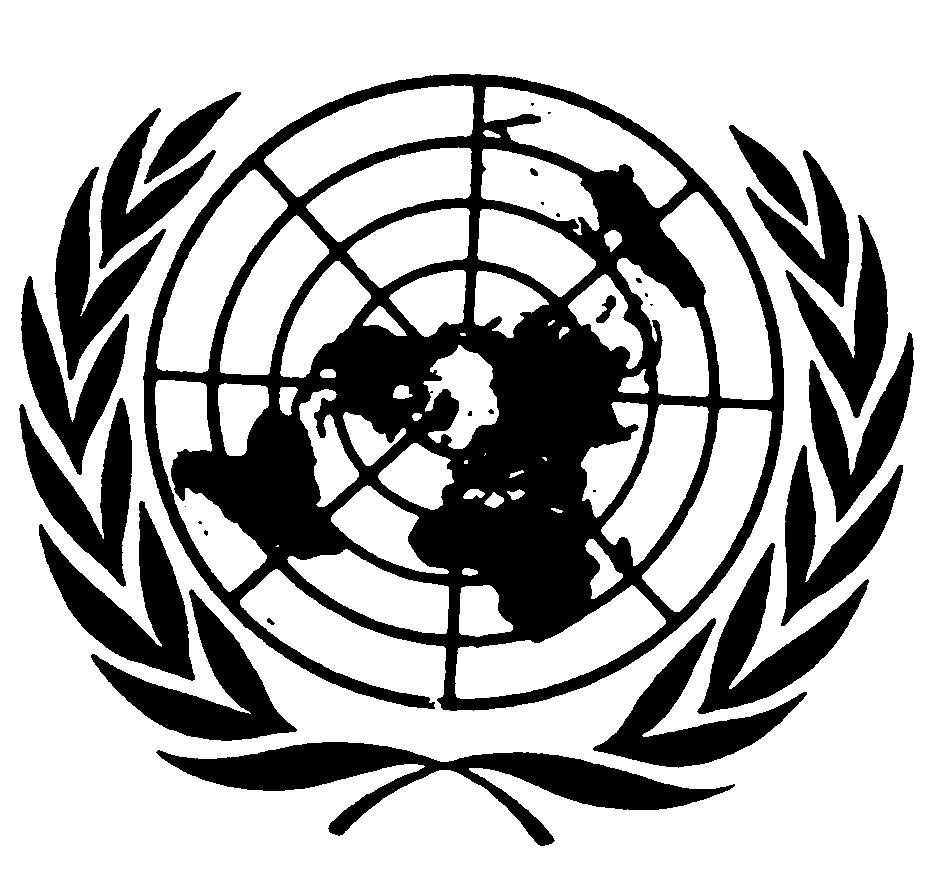 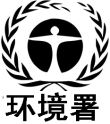 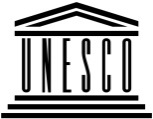 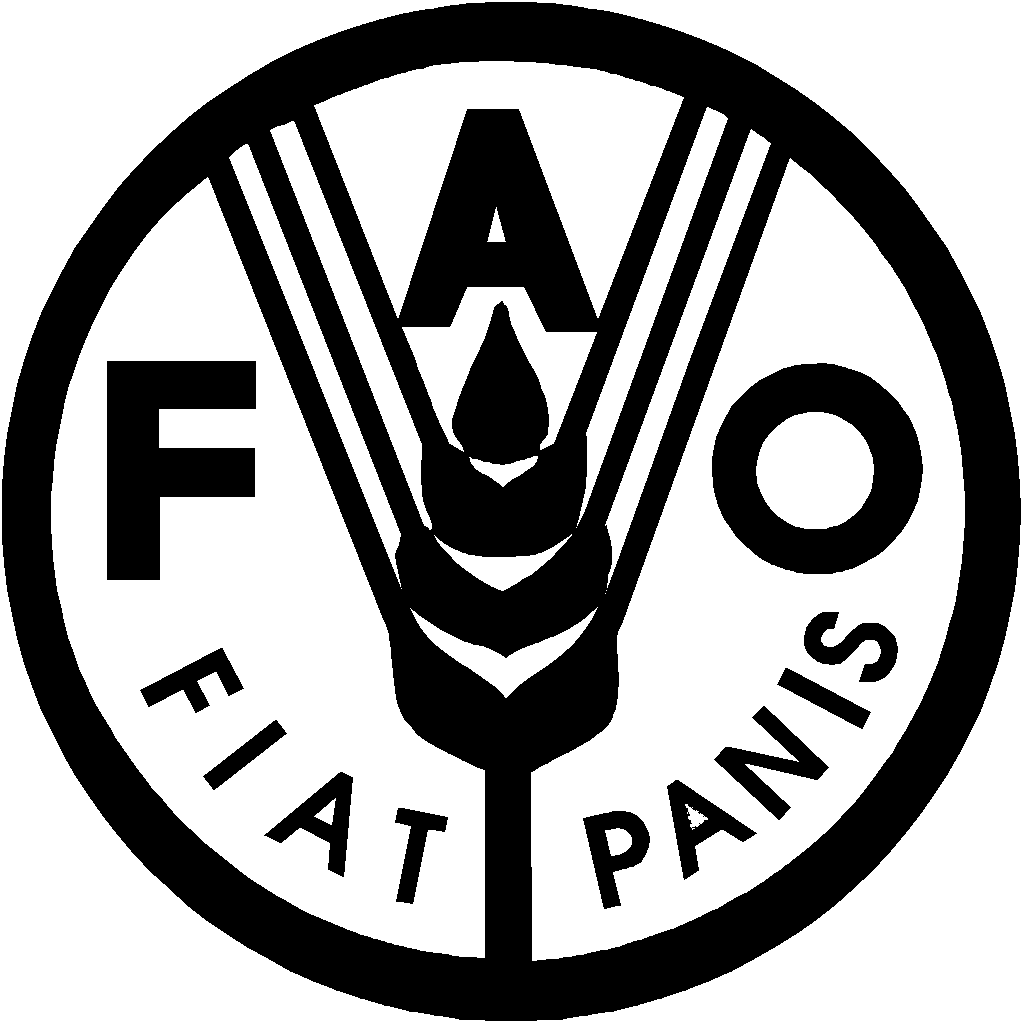 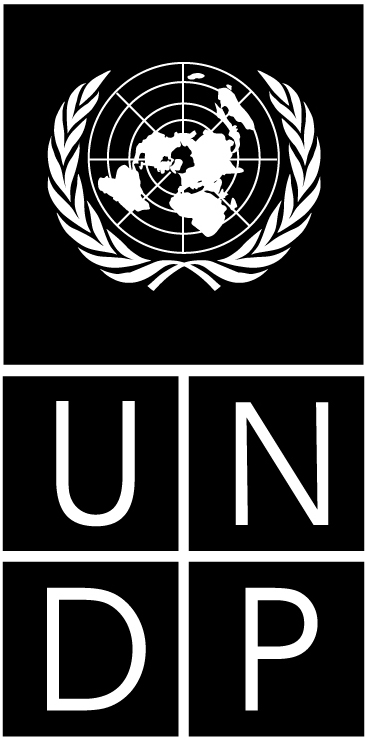 BESIPBES/4/8IPBES/4/8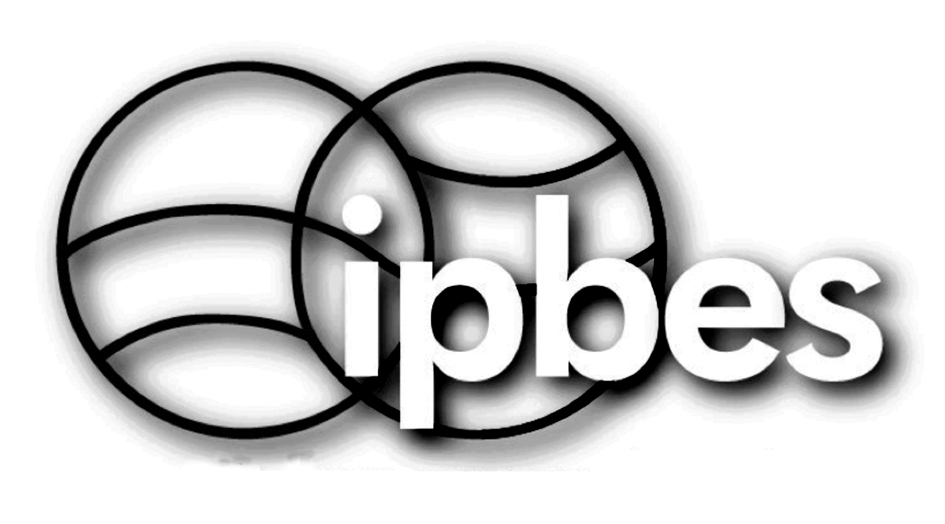 生物多样性和生态系统服务
政府间科学政策平台生物多样性和生态系统服务
政府间科学政策平台生物多样性和生态系统服务
政府间科学政策平台生物多样性和生态系统服务
政府间科学政策平台生物多样性和生态系统服务
政府间科学政策平台生物多样性和生态系统服务
政府间科学政策平台Distr.: General23 November 2015ChineseOriginal: EnglishDistr.: General23 November 2015ChineseOriginal: English时间框架行动和体制安排第一季度全体会议第四届会议批准全球生物多样性和生态系统服务评估，请求为全球评估技术支持小组工作提供人员借调形式的实物支持第一季度主席通过秘书处请各国政府和其他利益攸关方提名负责编写评估报告的专家人选第二季度秘书处汇编提名名单2016年第二季度5月22日至28日：专家小组和主席团根据载于IPBES-/2/3号决定(IPBES/2/17，附件）的核定遴选标准，遴选评估的共同主席、承担协调工作的主撰稿人、主撰稿人和审编第二季度*6月27日至30日：举行管理委员会会议(共同主席、技术支持小组和专家小组/主席团成员出席），遴选专家团队其他成员并确定其各自职责(即承担协调工作的主撰稿人、主撰稿人和审编)，同时筹备第一次撰稿人会议第二季度联系选定的被提名人，填补空缺，最后确定共同主席、撰稿人和审编名单第三季度初*7月25日至29日：举行第一次撰稿人会议，约150人参会：共同主席、承担协调工作的主撰稿人、主撰稿人、专家小组/主席团成员和技术支持小组第三季度*8月22日至26日：全球评估的共同主席(和两三名相关的承担协调工作的主撰稿人)参加区域评估与土地退化和恢复评估第二次撰稿人联席会议第四季度完成各章的“零版草稿”，并通过技术支持小组送交秘书处第一季度完成各章的“一版草稿”并提交秘书处第二季度5月至6月：完成全球评估的一版草稿并送交专家评审(6周)秘书处整理评审意见以供修订(1周)2017年第三季度初第二次撰稿人会议，包括：3名共同主席，20名承担协调工作的主撰稿人和14名审编，专家小组/主席团成员和技术支持小组第三季度完成各章的二版草稿，包括插图，同时完成决策摘要的一版草稿(5至6个月)第一季度完成评估的二版草稿和决策摘要一版草稿，并送交政府和专家评审(8周)第一季度整理对评估的二版草稿的评审意见和对决策摘要一版草稿的评审意见并送交撰稿人(2周)2018年第一季度末共同主席出席全体会议第六届会议，旁听全体会议审议区域性评估和土地退化评估第二季度/第三季度初第三次撰稿人会议(与会者：共同主席、承担协调工作的主撰稿人、主撰稿人、审编、专家小组/主席团成员和技术支持小组)第三和第四季度对评估以及决策摘要进行最后文字修改(6个月)第一季度将决策摘要翻译成联合国六种正式语文(6周)第一季度将评估报告包括已翻译的决策摘要送交各国政府，便于其在全体会议前进行最终审查(6周)2019年第一季度各国政府就决策摘要提出最后评论意见，供撰稿人在全体会议下一届会议之前考虑(2周)第二季度5月(待确认)：召开全体会议，审议并可能分别批准和接受决策摘要和技术性全球评估报告年份成本项目假设估计成本(美元)2016年共同主席、秘书处/技术支持及多学科专家小组/主席团成员会议场地成本(0.5周，与会者10名，在波恩)02016年共同主席、秘书处/技术支持及多学科专家小组/主席团成员会议差旅和每日生活津贴 (5 x $3,750)18 7502016年第一次撰写人会议(与会者：共同主席、承担协调工作的主撰稿人、主撰稿人及专家小组/主席团成员)场地成本(1周，145名与会者)(25%为实物捐助)37 5002016年第一次撰写人会议(与会者：共同主席、承担协调工作的主撰稿人、主撰稿人及专家小组/主席团成员)差旅和每日生活津贴 (109 x $3,750)408 7502016年共同主席参加区域和土地退化和恢复评估联席会议差旅和每日生活津贴(2 x $3,750)7 5002016年技术支持1个全时同等专业职位；将由一名或几名人员提供支持(属实物捐助)150 0002017年第二次撰稿人会议(与会者：共同主席、承担协调工作的主要撰稿人、审编及专家小组/主席团成员）场地成本(1周，50名与会者)(25%为实物捐助)11 2502017年第二次撰稿人会议(与会者：共同主席、承担协调工作的主要撰稿人、审编及专家小组/主席团成员）差旅和每日生活津贴(38 x $3,750)142 5002017年技术支持1个全时同等专业职位；将由一名或几名人员提供支持(属实物捐助)150 0002017年共同主席参加平台全体会议第六届会议旁听区域性评估谈判22 5002018年第三次撰写人会议(与会者：共同主席、承担协调工作的主撰稿人、审编及专家小组/主席团成员)场地成本(1周，160名与会者)37 5002018年第三次撰写人会议(与会者：共同主席、承担协调工作的主撰稿人、审编及专家小组/主席团成员)差旅和每日生活津贴(120 x $3,750)450 0002018年传播图形设计、数据可视化、传播和外联(公共关系和媒体等)500 0002018年技术支持1个全时同等专业职位；将由一名或几名人员提供支持(属实物捐助)150 0002019年12名共同主席和承担协调工作的主撰稿人参加第六届全体会议差旅和每日生活津贴(9 x $3,750)33 7502019年技术支持1个全时同等专业职位(5个月)；将由一名或几名人员提供支持(属实物捐助)93 750总计2 213 750